La interacción completa entre un proceso de usuario y un sistema gestor de bases de datos. Los pasos explicados del esquema son:El proceso lanzado por el usuario llama al DBMS indicando la porción de la base de datos que se desea tratarEl DBMS traduce la llamada a términos del esquema lógico de la base de datos. Accede al esquema lógico comprobando derechos de acceso y la traducción FísicaEl DBMS obtiene el esquema físicoEl DBMS traduce la llamada a los métodos de acceso del Sistema Operativo que permiten acceder a los datos requeridosEl Sistema Operativo accede a los datos tras traducir las órdenes dadas por el DBMSLos datos pasan del disco a una memoria intermedia o buffer. En ese buffer se almacenarán los datos según se vayan recibiendoLos datos pasan del buffer al área de trabajo del usuario (ATU) del proceso del usuario.El DBMS devuelve indicadores en los que manifiesta si ha habido errores o advertencias a tener en cuenta. Esto se indica al área de comunicaciones del proceso de usuario. Si las indicaciones son satisfactorias, los datos de la ATU serán utilizables por el proceso de usuario. (Sánchez, 2004, pág. 11).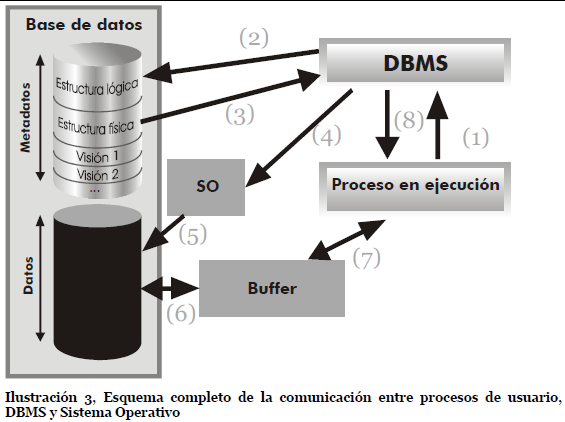 (Sánchez, 2004, pág. 12).